Quality control Medewerker Wat krijg jij?Passend salarisGoede secundaire arbeidsvoorwaardenWaaronder flexibele werktijden Een dynamische en internationale omgevingVeel ruimte voor persoonlijke ontwikkelingEen platte organisatie met directe communicatielijnenSporten tijdens de pauzesMogelijkheid tot wekelijkse bootcamp!Wat heb jij nodig?MBO/HBO opleiding met een relevante engineering achtergrondErvaring met het lezen van technisch tekeningen Ervaring of affiniteit op het gebied van kwaliteit in een hughtechindustrie of direct vergelijkbare industrie Kennis van (inter)nationale kwaliteitsnormen, zoals ISO 9001, ISO 13485 en relevante wet- en regelgeving Uitstekende beheersing van de Nederlandse en Engelse taalJouw werkdagBond3D is bezig met de ontwikkeling van een revolutionaire 3D-Printer waar jouw bijdrage als Quality Control Medewerker erg goed van pas komt. Als Quality Control medewerker ben je verantwoordelijk voor de kwaliteit van de Bond3D producten die op de eigen printers worden geproduceerd. Je bent ongeveer 60% van je tijd op de werkvloer waarbij je een oogje in het zeil houdt wat betreft de productie. Je ziet het als een uitdaging om anderen aan te sporen om de kwaliteit na te streven. Daarnaast vind je het ook leuk om aan niet bestaande procedures en instructies te werken of deze continue te gaan verbeteren.

Zie je dat processen ook anders kunnen? Dan ben jij degene die verbeteringen aandraagt en samen met het productie- en applicatie team deze uiteindelijk uitvoert. In deze rol rapporteer je aan Johan Vloedbeld, de QA Manager. Verder behoren de volgen taken tot jouw pakket:   Je gaat werkinstructies opstellen voor de Quality control van geprinte parts in samenwerking met Application Development, aan de hand van klantspecificatiesJe gaat werkinstructies opstellen voor de Quality Control voor binnenkomende leveringen van printer onderdelen en uitgangsmaterialen voor de 3D printer productie. Jij bent degene die de teams op de hoogte stelt over de reden tot afkeur In samenwerking met o.m. het hardware team ga je specificaties opstellenJe bent lid van het Interne Auditteam en gaat vanuit die positie interne audits afnemen binnen Bond3DWaar ben jij sterk in?Je bent communicatief sterk, overtuigend en stressbestendig. Je hebt een probleemoplossend vermogen en bent klantgericht ingesteld. Over Bond3DBond3D heeft een revolutionaire printtechniek bedacht om onderdelen gemaakt van high performance polymeren te produceren door middel van additive manufacturing. De producten hebben dezelfde eigenschappen als producten die momenteel worden geproduceerd met conventionele technieken. Sinds de oprichting in 2014 is Bond3D bezig met de ontwikkeling van de 3D-printer om de innovatieve concepten in de praktijk te brengen. De nieuwe generatie printers die nu in ontwikkeling is, kan de onderdelen snel, in hoge kwaliteit en reproduceerbaar printen.Vitaliteit en gezondheid zijn belangrijke speerpunten binnen Bond3D. Wekelijks wordt er een bootcamp aangeboden, sporten tijdens de lunchpauze wordt gepromoot en ieder jaar organiseren ze een wintersportvakantie en een teambuildingsdag. Ook de Amstel Gold Race wordt iedere jaar door de fanatieke Bond-fietsers verreden. Is dit jouw nieuwe uitdaging?
Solliciteer dan hier.Eqib | The Human Factor
Marlies Scholten-ter Bekke 

Tel.: 074 349 40 74
E-mail: m.scholten@hr.eqib.nl 
www.eqib.nl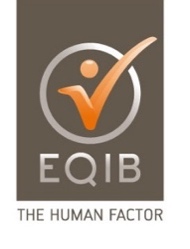 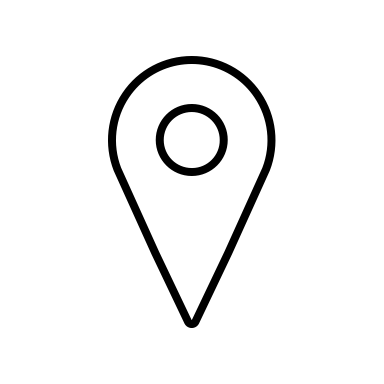 Enschede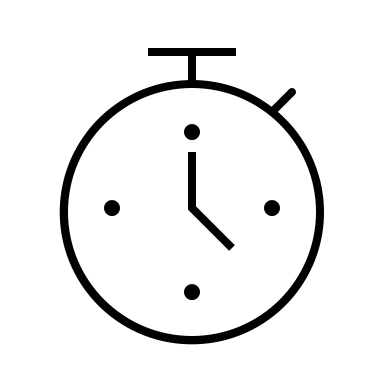 36 - 40 uur 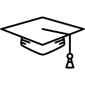   MBO | HBO